                                                      «Утверждаю»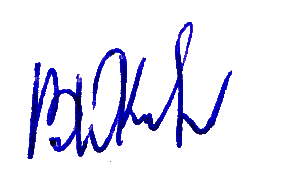 В.Ю. Киримов,                                                                           руководитель управления образования –                                                                       заместитель главы Шушенского районаПрограмманаучно-практической конференции  в рамках краевого конкурса исследовательских работ«Страна чудес – страна исследований»                                        Время проведения: 4 мая 2018 года, 14.00 – 16.30                                   Место проведения: МБОУ «ЦДЮТТСоловьева О.П., 3-36-46№Основные мероприятияВремяОтветственные,место проведения1Подготовка стендовых докладов, презентаций.14.00 - 14.25Докладчики2.Открытие конференции. Приветствия.14.30 - 14.50актовый залКиримов В.Ю.Подлипаева А.А.Соловьева О.П.3.Установка на работу.14.30 - 14.50актовый залКиримов В.Ю.Подлипаева А.А.Соловьева О.П.4.4.1.Работа секций:«Моя малая родина» (история, краеведение). Докладчики:Скрипоченко Ольга «Путешествие по Енисею», учитель – Кизилова Р.М., Московская школа.Деревянко Виктория «История семьи Губановых»,  учитель – Кизилова Р.М., Московская школа.Александров Данил «Олимпийский игры», учитель - Казанцева А.М., Синеборская школа. Михальченко Полина «Кто он, Николай Негодин, издатель журнала «Субботино», учитель – Цих Г.В., Субботинская школа.Ивановская Алиса «Где жили и чем занимались мои предки?», учитель – Ракитина Н.А., Казанцевская школа.Дадашева Диана «Как повлиял Саянский  острог на  возрождение казачьей станицы Саянской», учитель – Евсеева Е.Ю., Каптыревская школа.14.50 –16.30Бычкова И.Е.Свинцова Л.В.Никитин А.Н.Богуцкий А.Е.Арчинекова В.В.Селигеева А.В.кабинет №12(1 этаж)4.2.«Моя малая родина» (мировая художественная культура). Докладчики:Ильина Злата «Почему вышивку называют результатом терпенья и уменья, изящества и цвета чистоты…?», учитель – Морозова Н.Н., Ильичевская школа.Корочкина Екатерина «Почему самовар называют символом семейного очага?», учитель – Морозова Н.Н., Ильичевская школа.Соколова София «Что такое рукоделие?», учитель – Морозова Н.Н., Ильичевская школа.Леонова София «Как прабабушкина вышивка помогает сохранять традиции», учитель – Леонова Н.Б., Ильичевская школа.14.50 –16.30Фисунов С.С.Трифонова А.Н.Широкова Т.А.Петрова  И.Э.Сурман Е.А.Зорина А.Н.кабинет № 24(2 этаж)4.3.«Чудеса природы» (биология, экология). Докладчики:Иванова Анастасия «Каков видовой состав, численность и особенность экологии млекопитающих и птиц Перовского лесничества национального парка «Шушенский бор», учитель – Шеповалова М.А., Мухаметдиев Т.Д., Барабанцова А.Е., Центр туризма, краеведения и экологии.Артамонова Дарья, Приходько Лев «Одинаково ли два волнистых попугая реагируют на внешние факторы», учитель – Либлик Е.А., Суякина Н.В.Лякишева Алена, Беспалова Катя «Какие внешние повреждения деревьев встречаются на территории п. Шушенское?», учитель – Либлик Е.А., Суякина Н.В.Давыдова Римма «Как дождевые черви влияют на плодородие земли?», учитель – Каскаева Т.И., Шушенская школа №3.Дятлов Александр «Кока –кола или Сок: польза или вред?», учитель – Степанова И.В., Шушенская начальная школа.Щукин Дмитрий «Вода – источник жизни?», учитель – Степанова И.А., Шушенская начальная школа.Путнина Марина «Как стимуляторы роста влияют на всхожесть и рост семян?», учитель – Сутугина М.Л., Иджинская школа.Никоновская Арина, Хатин Вадим «Как живешь, остромордая лягушка?», учитель – Свинцова Р.П., Нижне-Койская школа».14.50 –16.30Рулис А.А.Свинцова Р.П.Косых Н.Н.Бакулина А.А.Брушневская М.С.кабинет № 23(2 этаж)4.4.«Чудеса природы» (география, биология). Докладчики:Еремина Валерия «Как создать радугу?», учитель – Ишутинова В.Н., Ильичевская школа.Ширматова Алина «Почему появляется радуга?», учитель – Дурова Ю.А., Дубенская школа.Машковцева Анастасия «Мумии», учитель – Саранина А.А., Субботинская школа.Бузмаков Олег «Как получить резиновой яйцо в домашних усвлоиях?», учитель – Быкова А.А., Субботинская школа.Никитина Алина «Почему моему коту не нравится пить воду из миски?», учитель – Никитина И.Р., Субботинская школа.Муленко Дарья «Почему в хлебе столько дырочек?», учитель – Волова Н.В., Дубенская школа.Дунина Юлия «Как изготовить учебный гербарий из прибрежно-водных растений реки Енисей и реки Шушь?», учитель – Тодинова М.В., Чемкова М.С., Шушенская школа №1.14.50 –16.30Тимакова Е.С.Лобанова Т.А.Ходаковская Г.В.Зубарева А.Н.кабинет № 16(2 этаж)4.5.«Страна Словения» (русский язык, литература). Докладчики:Будник Елизавета «Зачем в названиях растений, занесенных в Красную книгу Красноярского края, используются имена прилагательные?», учитель – Оглезнева И.А., Шушенская школа №1.Чуклина Виктория «Какие обращения называются поэтическими?», учитель – Стерехова Н.Н., Шушенская школа №3.Варич Алина «Как живопись помогает понять литературное произведение?», учитель – Кураленко Г.А., Шушенская школа №3.Каблукова Алина «Как проследить этимологию географических названий Красноярского края?», учитель – Рулис Л.И., Синеборская школа.Вензель Алина «О чем говорят названия цветов?», учитель – Иванова С.Ф., Дубенская школа14.50 –16.30Сапрыкина Л.Н.Шманева Л.П.Стерехова Н.Н.Ильина Л.С.Шульц Д.В.Макарова В.А.кабинет № 17(2 этаж)4.6.«В царстве точных наук» (математика, техника). Докладчики:Ситников Сергей «Пчелиная математика?», учитель – Аристархова О.Ю., Московская школа.Чурикова Любовь «Какую роль выполняет математика в ремонте моей комнаты?», учитель – Васильева Н.В., Синеборская школа.Козина Анастасия «Как сочинить математическую сказку?», учитель – Родзевич А.П., Субботинская школа.Анчугин Александр «Откуда берется электричество?», учитель – Петрыкина В.А., Шушенская начальная школа.14.50 –16.30Астальцева Г.Г.Сесицкая О.А.Калядный И.М.Кондрашева Е.В.Бесхмельницына ТАТолмачева К.В.Шелепова Г.А.Шипко Ю.М.Боброва К.А.актовый зал